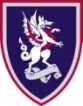 City of London Academy (Southwark)Vice Principal – Academic (VP-A)Job DescriptionPay GradeL23 – L27 + benefitsLine Manager of	To include a number of staff at both SLT and Middle leader level. Responsible toPrincipalResponsible forOversight of all matters related to the core academic systems of the academy, including Teaching and Learning, Curriculum Design, assessment and KS3/4 Data. Job PurposeThe VP-A will have an exemplary working knowledge of the interdisciplinary connectedness between curriculum planning and the effectiveness of teaching. The primary purpose of the role is to create and implement a coherent strategy to improve both the quality of curriculum planning as well as the quality of teaching across the academy such that teachers are experts in subject-specific pedagogy and students are hungry to succeed.  The remit of responsibilities in addition to the leadership of the academic side of the academy may change as the post-holder develops their area of Academy activity.Leadership roles may be rotated at the Principal’s discretion and further responsibilities may be allocated following appointment.This post is exempt from the 1265 contact hours.Other DutiesTo undertake duties, training and/or hours of work as may be reasonably required and which are consistent with an Vice Principal role across Key Stages 2-5To undertake health and safety duties commensurate with the post and/or as detailed in the academy health and safety policyTo provide the Principal with appropriate, accurate and timely information to enable continuous evaluation of your performanceTo carry out a share of supervisory duties in accordance with published SLT rotasTo participate in a range of meetings with colleagues and parents or guardiansTo participate in appraisal arrangementsTo adhere to publish school policies and proceduresTo attend regular meetings with your Line ManagerTo hold responsibility for the effective deployment of the delegated budget their area of responsibilityTo hold devolved responsibility for forming and maintaining links with external agencies, community and business partners appropriate to this area of responsibilityTo hold leadership responsibility for identified areas of the academy.StatutoryTo work within a framework of best practice governed by the relevant occupational standards to support excellence in teaching and learning To promote the safety and wellbeing of students, ensuring that the school’s Child Protection and Safeguarding policies and procedures are promoted within the school To be responsible for your own health and safety and that of students and your colleagues, in accordance with the Health and Safety at Work Act 1974 and relevant EC directivesTo adhere to the academy’s Equality policy in all activities, and  actively promote equality of opportunityThe City of London Academy (Southwark) is committed to safeguarding and promoting the welfare of children and applicants must be willing to undergo child protection screening appropriate to the post, including checks with previous employersEssential skills and experienceQualified Teacher statusGood first degreeExperience as an Assistant Principal (or equivalent)Effective leadership skillsEvidence of successful team leadership to an outstanding level and impact at a whole school level Considered and adaptable leadership style that involves all stakeholders in decision making, as appropriate to needAbility to think creatively and to find innovative solutions and practical outcomes to complex problemsEvidence of the ability to research, adopt and successfully integrate new working practices into the operations of a large secondary school/academySignificant experience and evidence of working in a school-wide role within secondary or tertiary phasesAbility to oversee and monitor the learning experiences of students Ability to develop and monitor strategies to maximise student potential and to raise standardsAbility to understand whole school curriculum issues Self-motivated with excellent organisational and planning skillsExceptional communication skills with all stakeholdersInvolvement in networking and sharing of best practiceAbility to manage large groups of students in a variety of situations including assemblies Ability to motivate, encourage, counsel, guide and direct studentsRecent involvement in whole school initiatives/ developmentsAn understanding of issues relating to whole school improvementICT skills Experience of managing whole school issues